Name(s): ______________________________     Period: _____     Date: __________Economics Scavenger Hunt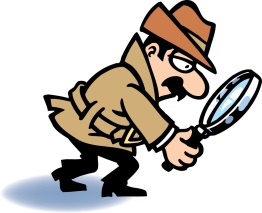 at City Creek CenterDirections:  Find one example of each of the following.  Please list the store name and the product identified.  (100 extra credit points)							     	     Name of Store	     ExamplePoint of Sale (POS) AdvertisingDiscount Pricing (eg. -10% Off)Bundled Pricing (2 for less)Companion Stores (Companion Storeswith products that tie together)Unique or Unusual StoresWas there anything interesting that you noted at the City Creek Center? Did you encounter any examples of the 4 P’s; Marketing Segmentation, Channels of Marketing, or Marketing Research?